AULA 09: CONTAGEM – PROBABILIDADE CONDICIONAL.- Exercícios:Os exercícios da aula 09 já vieram com as respostas, mas vou mandar o que eu colocaria.I. Os resultados em que a soma é 7 são {1,6} {2,5} {3,4} {4,3} {5,2} {6,1} e apenas em um deles o primeiro é 3. Portanto a probabilidade é de .II. Para saírem 4 caras, temos 1 entre 16 resultados possíveis e 2 entre 3 possibilidades de sequência, totalizando , além de 1 em 3 de escolher a moeda, ou seja, . Temos 1 em 3 para escolher a moeda. Assim a probabilidade é de  .III. São 3 gavetas com uma moeda de ouro e 2 delas estão na urna 2, portanto a probabilidade é de . AULA 10: GEOMETRIA – CONSTRUÇÕES GEOMÉTRICAS ELEMENTARES.- Exercícios:I.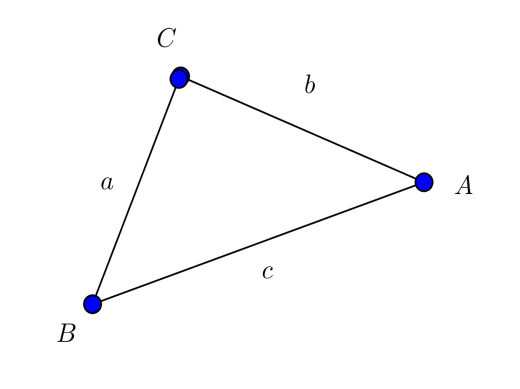 II.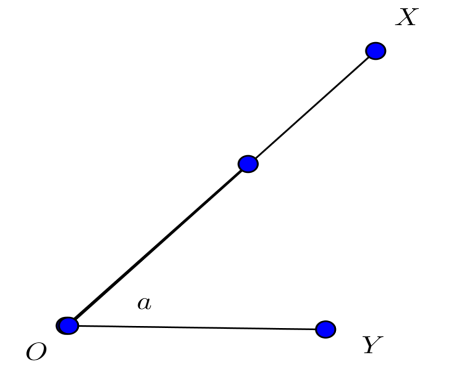 III.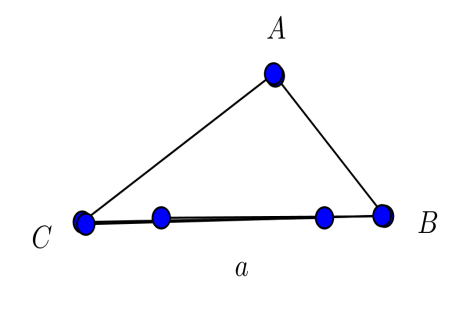 IV. 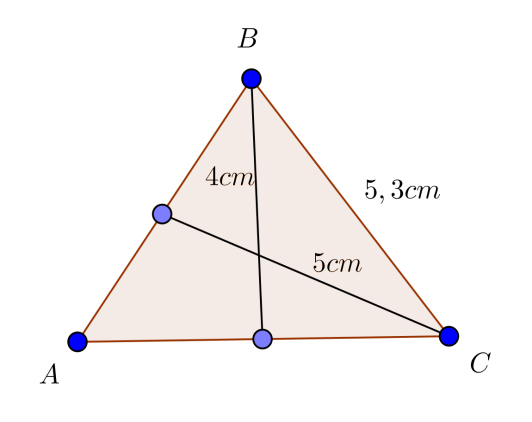 